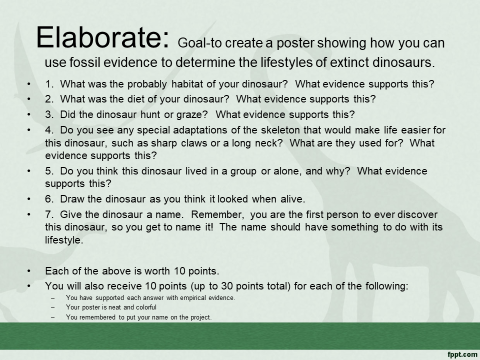 Rubric:5-Excellent	4-Good	      3-Needs Improvement   2-Attempted   1-Not There__You have given the habitat of the dinosaur.__ You have identified the diet of the dinosaur.__ You have identified whether the dinosaur hunts or grazes..__ You have identified adaptations of the skeleton and their uses.__ You have identified the dinosaur’s herd situation.__ You have drawn what the dinosaur must have looked like when alive.__ You have named the dinosaur appropriately.__ You have supported 1-5 with evidence.__ Your work is neat and colorful.__ You put your name on the project.___ x2= ____/100